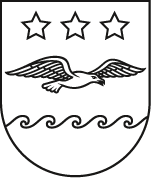 JŪRMALAS DOMELĒMUMSJūrmalāJūrmalas pilsētas dome (turpmāk – Dome) 2018. gada 24. maijā pieņēma lēmumu Nr. 238 “Par vidi degradējošas ēkas sakārtošanu Āraišu ielā 5, Jūrmalā” (turpmāk – Lēmums), kurā izdarīts grozījums ar Domes 2021. gada 25. marta lēmumu Nr. 125 “Grozījums Jūrmalas pilsētas domes 2018. gada 24. maija lēmumā Nr. 238 „Par vidi degradējošas ēkas sakārtošanu Āraišu ielā 5, Jūrmalā””, mainot tā adresāts. Ar Lēmumu nekustamajā īpašumā Āraišu ielā 5, Jūrmalā esošā ēka ar kadastra apzīmējumu 1300 008 1905 001 (turpmāk – Ēka), tika klasificēta kā vidi degradējoša ēka.Domes 2017. gada 26. oktobra saistošo noteikumu Nr. 29 “Par nekustamā īpašuma nodokli Jūrmalā” 7.1. apakšpunktā noteikts, ka šo saistošo noteikumu 3. punktā noteikto nodokļa likmi par būvi pārtrauc piemērot, ja atcelts lēmums par būves klasificēšanu kā vidi degradējošu, sagruvušu vai cilvēku drošību apdraudošu - ar nākamo mēnesi pēc lēmuma pieņemšanas.Jūrmalas valstspilsētas administrācijas Pilsētplānošanas pārvalde (turpmāk – Pilsētplānošanas pārvalde) konstatēja, ka Būvniecības valsts kontroles birojs 2022. gada 21. jūlijā parakstīja aktu par Ēkas pārbūves pieņemšanu ekspluatācijā ar Nr. 2202625000400, tātad Ēka ir sakārtota un nav uzskatāma par vidi degradējošu būvi.Ņemot vērā to, ka Ēka ir sakārtota, šobrīd nepastāv tie faktiskie un tiesiskie apstākļi, uz kā pamata Ēka tika klasificēta kā cilvēku drošību apdraudoša un vidi degradējoša, kas ir pamats Lēmuma atzīšanai par spēku zaudējušu.Administratīvā procesa likuma 70. panta trešajā daļā noteikts, ka administratīvais akts ir spēkā tik ilgi, līdz to atceļ, izpilda vai vairs nevar izpildīt sakarā ar faktisko vai tiesisko apstākļu maiņu.Ievērojot iepriekš minēto un pamatojoties uz Administratīvā procesa likuma 70. panta trešo daļu, Domes 2017. gada 26. oktobra saistošo noteikumu Nr. 29 “Par nekustamā īpašuma nodokli Jūrmalā” 7.1. apakšpunktu, Jūrmalas dome nolemj:Atcelt Ēkai Āraišu ielā 5, Jūrmalā cilvēku drošību apdraudošas un vidi degradējošas ēkas statusu un paaugstināto nekustamā īpašuma nodokļa likmi.Atzīt par spēku zaudējušu Jūrmalas pilsētas domes 2018. gada 24. maija lēmumu Nr. 238 “Par vidi degradējošas ēkas sakārtošanu Āraišu ielā 5, Jūrmalā, sakārtošanu”.Uzdot Jūrmalas valstspilsētas administrācijas Īpašumu pārvaldes Nodokļu nodaļai veikt nekustamā īpašuma Āraišu ielā 5, Jūrmalā, nekustamā īpašuma nodokļa pārrēķinu saskaņā ar Jūrmalas pilsētas domes 2017. gada 26. oktobra saistošo noteikumu Nr. 29 “Par nekustamā īpašuma nodokli Jūrmalā” 7.1. apakšpunktu.Jomas iela 1/5, Jūrmala, LV - 2015, tālrunis: 67093816, e-pasts: pasts@jurmala.lv, www.jurmala.lvNr.Par Jūrmalas pilsētas domes 2018. gada 24. maija lēmuma Nr. 238 “Par vidi degradējošas ēkas sakārtošanu Āraišu iela 5, Jūrmalā” atzīšanu par spēku zaudējušu( Nr. , . punkts)PriekšsēdētājaR. Sproģe